Медиация — это перспективное направление в достижении целей тех людей, которые находятся в конфликте.20-21 октября текущего года на базе ГАУ КО для обучающихся, нуждающихся в психолого-педагогической и медико-социальной помощи, «Центр диагностики и консультирования детей и подростков» наши педагоги приняли участие в семинаре-практикуме по теме: «Организация комплексной восстановительной работы территориальной службы примирения по ситуациям школьного и семейного неблагополучия несовершеннолетних». В работе семинара-практикума приняла участие Белоногова Е.В., кандидат психологических наук, доцент кафедры ИТО и НО Института педагогики, психологии Сибирского университета.В ходе семинара с педагогами были проведены индивидуальные консультации и супервизии по развитию служб медиации, а также проводилась работа по разбору сложных кейсов. Хочется выразить слова благодарности организаторам данного мероприятия, программа семинара выстроена очень грамотно, информация доступная и интересная. 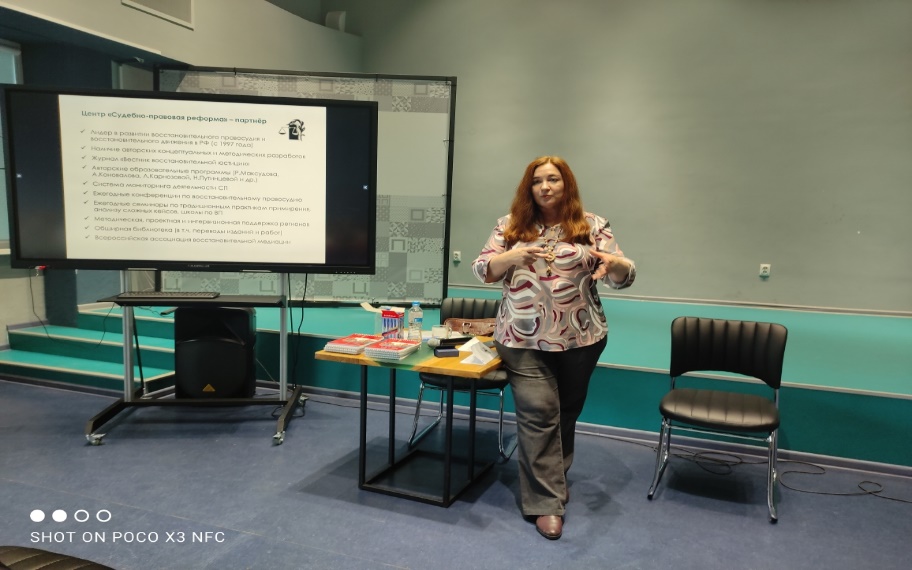 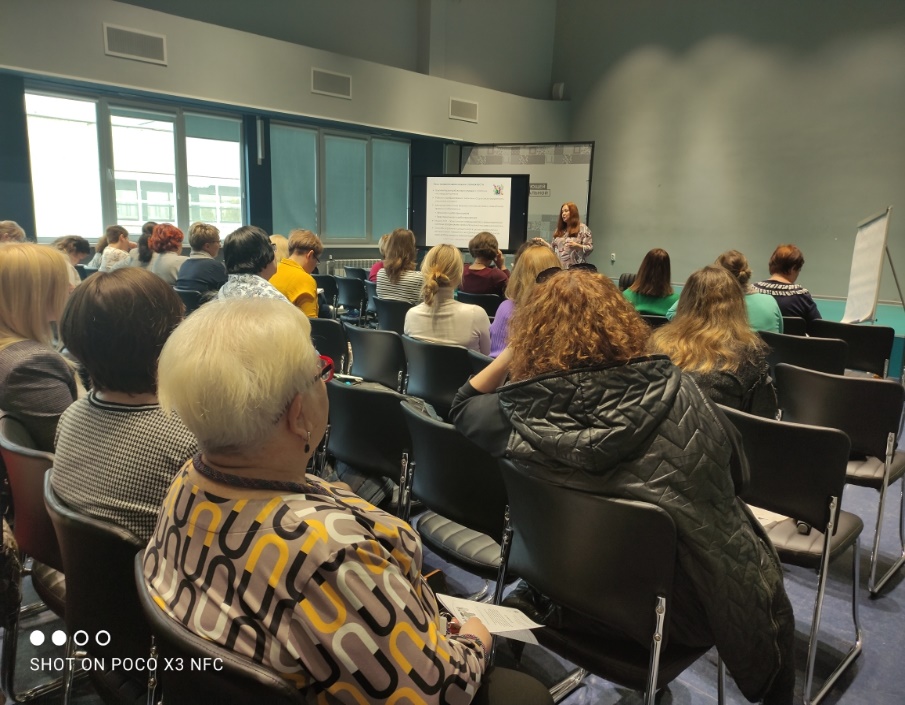 